Publicado en  el 30/04/2014 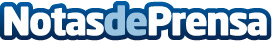 Abraham Mateo, artista invitado del "Where We Are Tour" de One Direction en Barcelona y Madrid! Tras su participación hace tan solo dos días como artista invitado del segundo concierto del "WHERE WE ARE" TOUR de ONE DIRECTION, en Lima (Perú), confirmamos que el gaditano ABRAHAM MATEO será también el artista invitado de los conciertos que la banda británica más importante del momento ofrecerá en Barcelona (8 de Julio) y Madrid (10 y 11 de Julio) dentro de su tour mundial.Datos de contacto:Sony MusicNota de prensa publicada en: https://www.notasdeprensa.es/abraham-mateo-artista-invitado-del-where-we_1 Categorias: Música http://www.notasdeprensa.es